ด้านบริการชุมชนและสังคมแผนงาน สร้างความเข้มแข็งของชุมชนโครงการค่ายเยาวชน  คนสร้างสรรค์1. ชื่อโครงการ :  โครงการค่ายเยาวชน คนสร้างสรรค์ (กิจกรรมสร้างสรรค์สานสัมพันธ์ครอบครัว)2.  ผู้รับผิดชอบโครงการ  :  สำนักงานปลัดองค์การบริหารส่วนตำบลโนนทองอินทร์3.  หลักการและเหตุผล	ตำบลโนนทองอินทร์  อำเภอกู่แก้ว  จังหวัดอุดรธานี ประกอบด้วย 8 หมู่บ้าน ประชากร 4,444 คน จำนวนครัวเรือน 948  ครัวเรือน หมู่บ้านในตำบลโนนทองอินทร์ได้หาแนวทางป้องกันและแก้ไขปัญหายาเสพติดที่กำลังแพร่ระบาดในชุมชนโดยเฉพาะในกลุ่มวัยรุ่น  อายุระหว่าง 12-20 ปี  ซึ่งเป็นกลุ่มเสี่ยงทั้งด้านยาเสพติด การมีเพศสัมพันธ์ก่อนวัยอันควร การทะเลาะวิวาท ที่ผ่านมาหน่วยงานภาครัฐและภาคเอกชนได้มีส่วนร่วมในการป้องกันแก้ไขปัญหาของเด็กและเยาวชนในพื้นที่  เช่นการจัดทำโครงการครอบครัวสัมพันธ์  โครงการกีฬาต้านยาเสพติด  โครงการเยาวชนฮีโร่  โครงการเด็กไทยทำได้  โครงการสุขภาพใจ ในชุมชน ทั้งที่เพื่อปลูกจิตสำนึกให้เด็กและเยาวชนให้มีความรู้ความเข้าใจ และตระหนักถึงพิษภัยของยาเสพติด การป้องกันตนเองจากภัยทางสังคม 	สถานการณ์ด้านยาเสพติด ด้านภัยทางสังคม ได้มีแนวโน้มเพิ่มขึ้นในเขตพื้นที่  โดยเฉพาะในกลุ่มเด็กและเยาวชนของตำบลเป็นกลุ่มเสี่ยงของปัญหาต่างๆ เช่นการมั่วสุมยาเสพติด เยาวชนชักชวนกันดื่มสุรา เยาวชนมั่วสุมทะเลาะวิวาทในงานต่างๆ เยาวชนติดเกมคอมพิวเตอร์  เยาวชนมีนิสัยก้าวร้าวชอบความรุ่นแรง เยาวชนจากครอบครัวที่ไม่อบอุ่น ใจแตก ชอบหนีเที่ยว ไม่สนใจการเรียนและออกโรงเรียนกลางคัน การตั้งครรภ์ไม่พึงประสงค์ องค์การบริหารส่วนตำบลโนนทองอินทร์ ได้เห็นสภาพปัญหาดังกล่าวของวัยรุ่น ดังนั้นการแก้ไขปัญหาที่ยั่งยืนต่อเนื่องและสม่ำเสมอ จึงต้องพัฒนาส่งเสริมให้เด็กและเยาวชนมีความเข้มแข็งรู้จักป้องกันภัยจากยาเสพติดและภัยทางสังคม ด้วยการสร้างเสริมให้เด็กและเยาวชน ผู้ปกครอง ประชาชน คณะกรรมการหมู่บ้านในชุมชน มีส่วนร่วมในการจัดการและแก้ไขปัญหาด้วยตนเองและร่วมกันสร้างกระบวนการเรียนรู้ภายในหมู่บ้านอย่างต่อเนื่องและสม่ำเสมอ  จึงจำเป็นอย่างยิ่งที่ทุกฝ่ายต้องร่วมมือกันเพื่อสร้างชุมชนและเยาวชนให้เข้มแข็ง และมีภูมิคุ้มกันในการป้องกันปัญหายาเสพติด ปัญหาโรคเอดส์ และพฤติกรรมทางเพศฯ สามารถนำความรู้ไปใช้ประโยชน์ต่อตนเอง ครอบครัวและชุมชน ตลอดทั้งนำไปพัฒนาประเทศชาติให้เจริญรุ่งเรืองต่อไป	องค์การบริหารส่วนตำบลโนนทองอินทร์ ได้เล็งเห็นและตระหนักถึงความสำคัญ ของปัญหายาเสพติด ภัยทางสังคม การสร้างจิตสำนึกให้เด็กและเยาวชนมีคุณธรรม จริยธรรม เพื่อแก้ไขปัญหาต่างๆที่เกิดขึ้นในชุมชน ไม่ว่าจะเป็นปัญหาอาชญากรรม ปัญหาความยากจน ปัญหาครอบครัวแตกแยก ปัญหายาเสพติด ปัญหาเด็กติดเกม ปัญหาเด็กและเยาวชนยกพวกตีกัน ปัญหาการตั้งครรภ์ไม่พึงประสงค์ ปัญหาการมีเพศสัมพันธ์ก่อนวัยอันควร จึงจัดให้มีโครงการเยาวชน คนสร้างสรรค์ ให้กับเด็กและเยาวชนในพื้นที่องค์การบริหารส่วนตำบลโนนทองอินทร์4.วัตถุประสงค์	1.  เพื่อสร้างเครือข่ายแกนนำเยาวชน เพื่อเฝ้าระวังภัยทางสังคม และสร้างแนวร่วมในการป้องกันและแก้ไขปัญหาของเด็กและเยาวชน	2. เพื่อเสริมสร้างความสัมพันธ์ของสมาชิกในครอบครัว หมู่บ้าน ให้เกิดความอบอุ่นและเอื้ออาทร สมานฉันท์เป็นสร้างภูมิคุ้มกันในการป้องกันปัญหายาเสพติด  ปัญหาโรคเอดส์ และปัญหาพฤติกรรมทางเพศฯลฯ สามารถนำความรู้ไปประยุกต์ใช้ประโยชน์ต่อตนเอง ครอบครัวและชุมชน	3. เพื่อส่งเสริมให้เด็กและเยาวชนมีพื้นที่สร้างสรรค์ และใช้เวลาว่างให้เกิดประโยชน์ 5.กลุ่มเป้าหมายและสถานที่ดำเนินการ	กลุ่มเป้าหมาย-กลุ่มเด็กและเยาวชนอายุระหว่าง 10-25 ปี ทั่วไป และเด็กและเยาวชนที่เป็นกลุ่มเสี่ยงในการมั่วสุมยาเสพติด กลุ่มเสี่ยงในการสูบบุหรี่ กลุ่มเสี่ยงมั่วสุมทะเลาะวิวาท กลุ่มเสี่ยงติดเกมคอมพิวเตอร์ กลุ่มเสี่ยงที่มีพฤติกรรมก้าวร้าว กลุ่มเสี่ยงจากครอบครัวแตกแยกไม่อบอุ่น จำนวน 40 ราย- ผู้ปกครองนักเรียน  จำนวน  40  คนสถานที่ดำเนินการ	ที่ทำการองค์การบริหารส่วนตำบลโนนทองอินทร์  ตำบลโนนทองอินทร์ อำเภอกู่แก้ว จังหวัดอุดรธานี6.วิธีการดำเนินการ	1.ขั้นเตรียมงาน		-ดำเนินการสำรวจปัญหาต่อเนื่องจากโครงการสร้างแกนนำเยาวชนและสร้างเครือข่ายเฝ้าระวังเตือนภัยทางสังคม และโครงการพื้นที่สร้างสรรค์สำหรับเด็กและเยาวชน		-ประชุมคณะผู้บริหาร ผู้นำท้องถิ่น สมาชิก อบต. คณะกรรมการดำเนินโครงการ คณะทำงานด้านเด็กและเยาวชน เพื่อกำหนดโครงการและกิจกรรม		-เสนอโครงการเพื่อขอความเห็นชอบและอนุมัติโครงการ		-ติดต่อประสานงานกับหน่ายงานที่เกี่ยวข้อง		-ประชาสัมพันธ์โครงการ		-แต่งตั้งคณะกรรมการดำเนินงานโครงการ		-ดำเนินการจัดกิจกรรม		-ติดตามและสรุปผลประเมินผลตามโครงการ	2.ขั้นดำเนินการ		-จัดประชุมคณะผู้บริหาร ผู้นำท้องถิ่น สมาชิก อบต. คณะกรรมการหมู่บ้าน คณะทำงานด้านเด็กและเยาวชน และผู้ที่เกี่ยวข้องเพื่อชี้แจงโครงการ		-ดำเนินการกิจกรรมต่างๆและติดตามประเมินผลรายกิจกรรม		-จัดประชุมเพื่อรายงานผลกิจกรรม7.ระยะเวลาดำเนินการ (ตั้งแต่เริ่มโครงการ ถึง สิ้นสุดโครงการ)		วันศุกร์ที่ 16  พฤศจิกายน พ.ศ. 25558. ปฏิทินกิจกรรมหรือปฏิทินงานในโครงการ  แสดงแผนการดำเนินงาน/ปฏิทินงานในแต่ละเดือน(Gantt chart)9.  การประเมินผล	  1. ตัวชี้วัดผลสำเร็จของโครงการ		1)  จำนวนผู้เข้าร่วมโครงการจริง เมื่อเทียบกับกลุ่มเป้าหมาย		2)  ความพึงพอใจของผู้เข้าอบรม		3)  การสังเกตและใช้แบบสอบถาม10.  งบประมาณ  1. ขอรับการสนับสนุนงบประมาณจากกองทุนส่งเสริมการจัดสวัสดิการสังคม  ประจำปี  2555 สำนักงานปลัดกระทรวงการพัฒนาสังคมและความมั่นคงของมนุษย์จำนวน 25,000 บาท(สองหมื่นห้าพันบาทถ้วน)  โดยจำแนกรายละเอียดค่าใช้จ่ายดังนี้**หมายเหตุ   ทุกรายการสามารถถัวเฉลี่ยได้ตามความเหมาะสม11.  ผลที่คาดว่าจะได้รับ1. เสริมสร้างเครือข่ายแกนนำเยาวชน เพื่อเฝ้าระวังภัยทางสังคม และสร้างแนวร่วมในการป้องกันและแก้ไขปัญหาของเด็กและเยาวชน	2. เสริมสร้างความสัมพันธ์ของสมาชิกในครอบครัว หมู่บ้าน ให้เกิดความอบอุ่นและเอื้ออาทร สมานฉันท์เป็นสร้างภูมิคุ้มกันในการป้องกันปัญหายาเสพติด  ปัญหาโรคเอดส์ และปัญหาพฤติกรรมทางเพศฯลฯ สามารถนำความรู้ไปประยุกต์ใช้ประโยชน์ต่อตนเอง ครอบครัวและชุมชน	3. เด็กและเยาวชนมีพื้นที่สร้างสรรค์ และใช้เวลาว่างให้เกิดประโยชน์ 12.  ผู้เขียนโครงการ(ลงชื่อ)     มณฑิรา   เสริมทรัพย์(นางมณฑิรา   เสริมทรัพย์)       นักวิชาการศึกษา13. ผู้เสนอโครงการ(ลงชื่อ)    สุมานิตย์   วงษ์ดี(นายสุมานิตย์   วงษ์ดี)          ปลัดองค์การบริหารส่วนตำบลโนนทองอินทร์14. ผู้เห็นชอบโครงการ(ลงชื่อ)	   สุรศักดิ์  นันทะจักร			(ลงชื่อ)    บุญล้ำ  จันทรเสนา(นายสุรศักดิ์  นันทะจักร)				(นายบุญล้ำ  จันทรเสนา)     รองนายกองค์การบริหารส่วนตำบล		      รองนายกองค์การบริหารส่วนตำบล15. ผู้อนุมัติโครงการ           (ลงชื่อ)  สีพน   ศรีภิรมย์(นายสีพน   ศรีภิรมย์)นายกองค์การบริหารส่วนตำบลโนนทองอินทร์ที่ อด ๘๑๓๐๑/                                                 ที่ทำการองค์การบริหารส่วนตำบลโนนทองอินทร์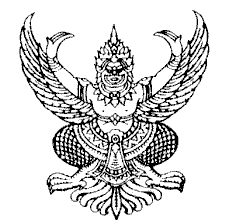                                                                                                         ต.โนนทองอินทร์  อ.กู่แก้ว  จ.อุดรธานี ๔๑๑๓๐                                                                                                   พฤศจิกายน  ๒๕๕๕เรื่อง	ขอความอนุเคราะห์วิทยากรเรียน	พัฒนาสังคมและความมั่นคงของมนุษย์จังหวัดอุดรธานี	สิ่งที่ส่งมาด้วย	๑.  กำหนดการ				จำนวน		๑	ฉบับ		ด้วยองค์การบริหารส่วนตำบลโนนทองอินทร์ ร่วมกับกองทุนส่งเสริมการจัดสวัสดิการสังคมจังหวัดอุดรธานี ได้กำหนดจัดการอบรมโครงการค่ายเยาวชน คนสร้างสรรค์  (กิจกรรมสร้างสรรค์สานสัมพันธ์ครอบครัว) ขึ้น ในวันพุธที่  ๑๔  พฤศจิกายน  ๒๕๕๕  ณ  ห้องประชุมองค์การบริหารส่วนตำบลโนนทองอินทร์  โดยมีวัตถุประสงค์เพื่อเสริมสร้างความสัมพันธ์ของสมาชิกในครอบครัว หมู่บ้าน ให้เกิดความอบอุ่นและเอื้ออาทร สมานฉันท์เป็นสร้างภูมิคุ้มกันในการป้องกันปัญหายาเสพติด  ปัญหาโรคเอดส์ และปัญหาพฤติกรรมทางเพศฯลฯ สามารถนำความรู้ไปประยุกต์ใช้ประโยชน์ต่อตนเอง ครอบครัวและชุมชน และส่งเสริมให้เด็กและเยาวชนมีพื้นที่สร้างสรรค์ และใช้เวลาว่างให้เกิดประโยชน์ 		 ดังนั้น เพื่อให้ดำเนินงานดังกล่าวดังกล่าวข้างต้น เป็นไปด้วยความเรียบร้อยตามวัตถุประสงค์ จึงขอความอนุเคราะห์บุคลากรในหน่วยงานของท่าน มาเป็นวิทยากรเพื่อบรรยายในหัวข้อ“สภาพปัญหาและลักษณะที่พึงประสงค์ของครอบครัวไทยในปัจจุบัน”  และ “บทบาทของครอบครัวกับความเข้มแข็งของสังคม”  ให้แก่เด็กเยาวชนและผู้ปกครองในเขตตำบลโนนทองอินทร์  ในวันที่ ๑๖  พฤศจิกายน  ๒๕๕๕  ณ  ห้องประชุมองค์การบริหารส่วนตำบลโนนทองอินทร์ อำเภอกู่แก้ว  จังหวัดอุดรธานี  หากผลเป็นประการใดโปรดแจ้งกลับทางองค์การบริหารส่วนตำบลโนนทองอินทร์ให้ทราบภายในวันที่ ๖ พฤศจิกายน ๒๕๕๕ หรือทางโทรศัพท์หมายเลข ๐๘๙-๖๒๑-๙๕๑๒ จักขอบพระคุณเป็นอย่างยิ่ง หวังว่าคงจะได้รับความอนุเคราะห์จากท่านด้วยดีเหมือนเช่นเคยและขอขอบพระคุณมา ณ โอกาสนี้		จึงเรียนมาเพื่อโปรดพิจารณาและดำเนินการต่อไปขอแสดงความนับถือสีพน   ศรีภิรมย์(นายสีพน   ศรีภิรมย์)นายกองค์การบริหารส่วนตำบลโนนทองอินทร์ที่ อด ๘๑๓๐๑/                                                 ที่ทำการองค์การบริหารส่วนตำบลโนนทองอินทร์                                                                                                      ต.โนนทองอินทร์  อ.กู่แก้ว  จ.อุดรธานี ๔๑๑๓๐                                                                                                      พฤศจิกายน  ๒๕๕๕เรื่อง	ขอความอนุเคราะห์อนุญาตให้นักเรียนเข้าร่วมโครงการอบรมโครงการค่ายเยาวชน คนสร้างสรรค์เรียน		สิ่งที่ส่งมาด้วย	๑.  กำหนดการ				จำนวน		๑	ฉบับ		ด้วยองค์การบริหารส่วนตำบลโนนทองอินทร์ ร่วมกับกองทุนส่งเสริมการจัดสวัสดิการสังคมจังหวัดอุดรธานี ได้กำหนดจัดการอบรมโครงการค่ายเยาวชน คนสร้างสรรค์  (กิจกรรมสร้างสรรค์สานสัมพันธ์ครอบครัว) ขึ้น ในวันศุกร์ที่  ๑๖  พฤศจิกายน  ๒๕๕๕  ณ  ห้องประชุมองค์การบริหารส่วนตำบลโนนทองอินทร์  โดยมีวัตถุประสงค์เพื่อเสริมสร้างความสัมพันธ์ของสมาชิกในครอบครัว หมู่บ้าน ให้เกิดความอบอุ่นและเอื้ออาทร สมานฉันท์เป็นสร้างภูมิคุ้มกันในการป้องกันปัญหายาเสพติด  ปัญหาโรคเอดส์ และปัญหาพฤติกรรมทางเพศฯลฯ สามารถนำความรู้ไปประยุกต์ใช้ประโยชน์ต่อตนเอง ครอบครัวและชุมชน และส่งเสริมให้เด็กและเยาวชนมีพื้นที่สร้างสรรค์ และใช้เวลาว่างให้เกิดประโยชน์ 		 ดังนั้น เพื่อให้ดำเนินงานดังกล่าวดังกล่าวข้างต้น เป็นไปด้วยความเรียบร้อยตามวัตถุประสงค์ จึงขอความอนุเคราะห์มายังท่านอนุญาตให้นักเรียนชั้นประถมศึกษาปีที่ ๖ ทุกคน เข้าร่วมโครงการค่ายเยาวชน คนสร้างสรรค์   ในวันศุกร์ที่ ๑๖  พฤศจิกายน  ๒๕๕๕  ตั้งแต่เวลา ๐๘.๐๐-๑๗.๐๐ น.  ณ  ห้องประชุมองค์การบริหารส่วนตำบลโนนทองอินทร์ อำเภอกู่แก้ว  จังหวัดอุดรธานี  หวังเป็นอย่างยิ่งว่าคงจะได้รับความอนุเคราะห์จากท่านด้วยดีเหมือนเช่นเคยและขอขอบพระคุณมา ณ โอกาสนี้		จึงเรียนมาเพื่อโปรดพิจารณาอนุญาตขอแสดงความนับถือ(นายสีพน   ศรีภิรมย์)นายกองค์การบริหารส่วนตำบลโนนทองอินทร์องค์การบริหารส่วนตำบลสำนักงานปลัดฯ โทร. ๐-๔๒๒๕-๖๒๙๖               “ยึดมั่นธรรมาภิบาล  บริการเพื่อประชาชน”ที่ อด ๘๑๓๐๑/                                                 ที่ทำการองค์การบริหารส่วนตำบลโนนทองอินทร์                                                                                                      ต.โนนทองอินทร์  อ.กู่แก้ว  จ.อุดรธานี ๔๑๑๓๐                                                                                                      พฤศจิกายน  ๒๕๕๕เรื่อง	ขอเชิญร่วมเป็นเกียรติพิธีเปิดโครงการอบรมโครงการค่ายเยาวชน คนสร้างสรรค์เรียน	.........................................................................	สิ่งที่ส่งมาด้วย	๑.  กำหนดการ				จำนวน		๑	ฉบับ		ด้วยองค์การบริหารส่วนตำบลโนนทองอินทร์ ร่วมกับกองทุนส่งเสริมการจัดสวัสดิการสังคมจังหวัดอุดรธานี ได้กำหนดจัดการอบรมโครงการค่ายเยาวชน คนสร้างสรรค์  (กิจกรรมสร้างสรรค์สานสัมพันธ์ครอบครัว) ขึ้น ในวันศุกร์ที่  ๑๖  พฤศจิกายน  ๒๕๕๕  ณ  ห้องประชุมองค์การบริหารส่วนตำบลโนนทองอินทร์  โดยมีวัตถุประสงค์เพื่อเสริมสร้างความสัมพันธ์ของสมาชิกในครอบครัว หมู่บ้าน ให้เกิดความอบอุ่นและเอื้ออาทร สมานฉันท์เป็นสร้างภูมิคุ้มกันในการป้องกันปัญหายาเสพติด  ปัญหาโรคเอดส์ และปัญหาพฤติกรรมทางเพศฯลฯ สามารถนำความรู้ไปประยุกต์ใช้ประโยชน์ต่อตนเอง ครอบครัวและชุมชน และส่งเสริมให้เด็กและเยาวชนมีพื้นที่สร้างสรรค์ และใช้เวลาว่างให้เกิดประโยชน์ 		 ดังนั้น องค์การบริหารส่วนตำบลโนนทองอินทร์ จึงขอเชิญท่านร่วมเป็นเกียรติในพิธีเปิดโครงการค่ายเยาวชน คนสร้างสรรค์   ในวันศุกร์ที่ ๑๖  พฤศจิกายน  ๒๕๕๕ เวลา ๐๘.๓๐ น.  ณ  ห้องประชุมองค์การบริหารส่วนตำบลโนนทองอินทร์ อำเภอกู่แก้ว  จังหวัดอุดรธานี  		จึงเรียนมาเพื่อโปรดทราบขอแสดงความนับถือ(นายสีพน   ศรีภิรมย์)นายกองค์การบริหารส่วนตำบลโนนทองอินทร์องค์การบริหารส่วนตำบลสำนักงานปลัดฯ โทร. ๐-๔๒๒๕-๖๒๙๖               “ยึดมั่นธรรมาภิบาล  บริการเพื่อประชาชน”ตารางฝึกอบรมโครงการค่ายเยาวชน  คนสร้างสรรค์ ประจำปี พ.ศ.2555วันที่ 16  พฤศจิกายน  พ.ศ. 2555ณ  ห้องประชุมสภาองค์การบริหารส่วนตำบลโนนทองอินทร์  อำเภอกู่แก้ว  จังหวัดอุดรธานีหมายเหตุ  พักรับประทานอาหารว่าง 	เช้า   เวลา 10.30 – 10.45 น.         		บ่าย เวลา 14.30 – 14.45 น.          ตารางการอบรมอาจมีการเปลี่ยนแปลงตามความเหมาะสมแบบฟอร์มลงทะเบียนฝึกอบรมโครงการค่ายเยาวชน  คนสร้างสรรค์ (กิจกรรมสร้างสรรค์สานสัมพันธ์ครอบครัว)วันที่ 16  พฤศจิกายน 2555 เวลา 08.00-17.30 น.ณ  ห้องประชุมองค์การบริหารส่วนตำบลโนนทองอินทร์  อำเภอกู่แก้ว  จังหวัดอุดรธานีกิจกรรมเป้าหมายของกิจกรรมระยะเวลาผลที่คาดว่าจะได้รับงบประมาณที่ขอรับการสนับสนุนจากกองทุนส่งเสริมการจัดสวัสดิการสังคมงบประมาณที่ขอจากแหล่งอื่นกิจกรรมสร้างสรรค์สานสัมพันธ์ครอบครัว-เด็กและเยาวชน-สมาชิกในครอบครัว(พ่อ แม่ ลูก หรือผู้ปกครอง)จำนวน 80 คน16 พ.ย. 2555-สามารถเสริมสร้างความสัมพันธ์ของสมาชิกในครอบครัว หมู่บ้าน ให้เกิดความอบอุ่นและเอื้ออาทร สมานฉันท์เป็นสร้างภูมิคุ้มกันในการป้องกันปัญหาต่างๆได้25,000 บาทลำดับที่กิจกรรมวัตถุประสงค์รายละเอียดงบประมาณงบประมาณ1.กิจกรรมสร้างสรรค์สานสัมพันธ์ครอบครัว จำนวน 80 คน-เพื่อเสริมสร้างความสัมพันธ์ของสมาชิกในครอบครัว หมู่บ้าน ให้เกิดความอบอุ่นและเอื้ออาทร สมานฉันท์เป็นสร้างภูมิคุ้มกันในการป้องกันปัญหาต่างๆได้-ค่าอาหารกลางวันสำหรับผู้เข้ารับการอบรม จำนวน 1 มื้อๆละ 50  บาท  จำนวน 80 คน เป็นเงิน  4,000 บาท-ค่าอาหารว่างสำหรับผู้เข้ารับการอบรม จำนวน 2 มื้อๆละ 25  บาท  จำนวน 80 คน เป็นเงิน  4,000 บาท-ค่าตอบแทนวิทยากร จำนวน 8 ชั่วโมงๆละ 500 บาท เป็นเงิน4,000 บาท-ค่าวัสดุ อุปกรณ์ สำหรับผู้เข้ารับการอบรม เป็นเงิน 2,000  บาท-ค่าพาหนะสำหรับผู้เข้ารับการอบรม เป็นเงิน 10,000  บาท- ค่าป้ายโครงการ 2 ป้าย จำนวน1,000 บาท25,000 บาทวัน/เดือน/ปีรายชื่อวิชา/วิทยากร(08.00 - 12.00 น.)รายชื่อวิชา/วิทยากร(08.00 - 12.00 น.)รายชื่อวิชา/วิทยากร(08.00 - 12.00 น.)รายชื่อวิชา/วิทยากร(08.00 - 12.00 น.)12.00-13.00 น.รายชื่อวิชา/วิทยากร(13.00 - 17.30 น.)รายชื่อวิชา/วิทยากร(13.00 - 17.30 น.)รายชื่อวิชา/วิทยากร(13.00 - 17.30 น.)วัน/เดือน/ปี08.00-08.30 น.08.30-09.00 น.09.00-10.00 น.10.00-12.00 น.พักรับประทานอาหารกลางวัน13.00-15.30 น.15.30-17.00 น.17.00-17.30 น.วันศุกร์ที่16 พ.ย.55ลงทะเบียนผู้เข้ารับการอบรมพิธีเปิดการอบรมโดยนายกองค์การบริหารส่วนตำบลโนนทองอินทร์“สภาพปัญหาและลักษณะที่พึงประสงค์ของครอบครัวไทยในปัจจุบัน”               โดย วิทยากรจากสำนักงานพัฒนาสังคมและความมั่นคงของมนุษย์จังหวัดอุดรธานี“บทบาทของครอบครัวกับความเข้มแข็งของสังคม”  โดย วิทยากรจากสำนักงานพัฒนาสังคมและความมั่นคงของมนุษย์จังหวัดอุดรธานีพักรับประทานอาหารกลางวันกิจกรรม Walk Rally  ตามฐานๆละ 30  นาที1. อุดรอยรั่ว2. ฐานไซดักปลา3. ฐานลูกปัดแสนสวย4. ฐานวาดภาพครอบครัวในฝันสรุปการอบรม โดย ทีมวิทยากรกระบวนการ พิธีปิดการอบรมลำดับที่ชื่อ-สกุลที่อยู่ลายมือชื่อลายมือชื่อหมายเหตุลำดับที่ชื่อ-สกุลที่อยู่เช้า (08.00-12.00 น.)บ่าย(13.00-17.30 น.)หมายเหตุ